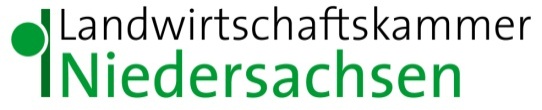 A u f n a h m e b o g e nAusbildungsberuf: Hauswirtschafter / HauswirtschafterinDie Internetplattform für Ausbildung in NiedersachsenKontakt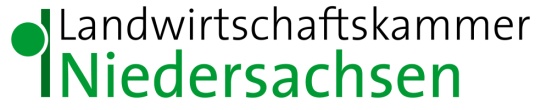 Landwirtschaftskammer Niedersachsen
Fachbereich 3.3 – Frau Arndt
Mars-La-Tour-Str. 1 – 3
26121 Oldenburg

Tel.: 0441/801-478FAX: 0441/801-204Der nachfolgend beigefügte Fragebogen ist sehr umfangreich, damit die vielfältigen 
Ausbildungsmöglichkeiten umfassend dargestellt werden können.Sie können Teile des Aufnahmebogens, die nicht auf Sie zutreffen, überspringen. Angaben zum BetriebBetriebsbeschreibung2.1  Art der Ausbildungsstätte, (z. B.: Seniorenheim, landwirtschaftl. Betrieb etc.)2.2  Kurze Beschreibung des Betriebes, evtl. Hinweis auf Homepage2.3  Anzahl der zu versorgenden Personen2.4  Welche Personen werden in dem Haushalt versorgt und betreut?2.5  Wie viele Mitarbeiter sind in der Einrichtung beschäftigt?3.  Angaben zur Vermittlung der Ausbildungsinhalte3.1 Hauswirtschaftliche Versorgungsleistungen3.2  Hauswirtschaftliche Betreuungsleistungen3.3  Technische Ausstattung im Bereich Speisenzubereitung3.4  Technische Ausstattung im Bereich Vorratshaltung und Warenwirtschaft3.5  Technische Ausstattung im Bereich Reinigung und Pflege von Textilien3.6  Technische Ausstattung im Bereich Reinigung, Pflege und Gestaltung 
von Räumen4.
4.1  Ausbildung bei unsHier können Sie Ihren Ausbildungsbetrieb detailliert beschreiben. Was sind die Vorzüge einer Ausbildung bei Ihnen? Was zeichnet Ihren Ausbildungsbetrieb aus?  Wie viele Auszubildende sind gleichzeitig bei Ihnen?4.2  Ausbildungsorganisation,(Wie ist die Ausbildung bei Ihnen organisiert?
z. B. Prüfungsvorbereitung, Berufsschulstandort, Lehrgänge, welche Erfahrungen können Auszubildende machen? 4.3  Fachaufgaben im Einsatzgebiet (Vermittlung betriebsspezifischer Inhalte) 
 (Schwerpunkte, Besonderheiten)4.4  Arbeitsorganisation, z. B. Arbeitszeiten, Saisonarbeit, Überstundenregelung4.5  Extras
z. B. Ausbildungsverbünde und -kooperationen, Projekte, betriebsinterne Leistung4.6  Sozialräume und Unterbringung4.7  Verpflegung für Auszubildende5.5.1  Die Ausbilderin / der Ausbilder (mit Foto)    (persönliche Vorstellung, Qualifikation)5.2  Mitglied im Prüfungsausschuss  Ja		  Nein5.3  Warum bilde ich aus?Bewerbung6.1  Anforderungen an Bewerber, z. B. Führerschein, mind. Hauptschulabschluss usw. 6.2  Ansprechpartner für die BewerbungAusbildung im Agrarbereich, Gartenbau und in der HauswirtschaftKreis / 
Kreisfreie Stadt:Betriebsname:Name:Vorname:Straße:PLZ:Ort:Telefon:2. Telefon:Mobiltelefon:E-MailHomepage:  Speisenzubereitung  Service  Reinigen, Pflegen und Gestalten von Räumen  Reinigen und Pflegen von Textilien  Vorratshaltung/Warenwirtschaft  Personenorientierte Gesprächsführung  Motivation und Beschäftigung  Hilfeleistungen bei Alltagsverrichtungen